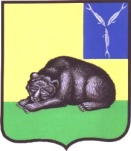 ГЛАВА  МУНИЦИПАЛЬНОГО ОБРАЗОВАНИЯ ГОРОД ВОЛЬСК
 ВОЛЬСКОГО МУНИЦИПАЛЬНОГО РАЙОНА САРАТОВСКОЙ ОБЛАСТИОктябрьская ул., д.114, г. Вольск, Саратовская обл., 412906Тел. (84593) 7-02-52, Факс (84593) 7-02-52, e-mail: volsk-ms@mail.ruЗаключениео результатах публичных слушаний по обсуждениюпроекта решения Совета муниципального образования город Вольск«О бюджете муниципального образования город Вольск на 2021 год и  на плановый период 2022 и 2023 годов»   07 декабря 2020 г.                                                       г.Вольск        В соответствии со ст.10 Положения о публичных слушаниях, утверждённого решением Совета муниципального образования город Вольск № 27/-2-159 от 14.09.2010 г., Глава муниципального образования город Вольск Вольского муниципального района Саратовской области, рассмотрев материалы о проведении публичных слушаний по проекту решения Совета муниципального образования город Вольск «О бюджете муниципального образования город Вольск на 2021 год и  на плановый период 2022 и 2023 годов» вынес настоящее заключение о следующем:        1. Считать публичные слушания по обсуждению проекта решения Совета муниципального образования город Вольск «О бюджете муниципального образования город Вольск на 2021 год и  на плановый период 2022 и 2023 годов» состоявшимися.2. Представленный на рассмотрение публичных слушаний проект решения Совета муниципального образования город Вольск «О бюджете муниципального образования город Вольск на 2021 год и  на плановый период 2022 и 2023 годов» одобрен единогласно.        3. В соответствии со ст.29 Устава  муниципального образования город Вольск Вольского муниципального района Саратовской области, одобренный по результатам публичных слушаний от 07 декабря 2020 года, проект решения Совета муниципального образования город Вольск «О бюджете муниципального образования город Вольск на 2021 год и  на плановый период 2022 и 2023 годов» внести на рассмотрение Совета муниципального образования город Вольск в установленном порядке.        4.Рекомендовать депутатам Совета муниципального образования город Вольск принять решение «О бюджете муниципального образования город Вольск на 2021 год и  на плановый период 2022 и 2023 годов».5. На момент голосования в большом зале администрации Вольского муниципального района присутствовало 28 человек. По результатам голосования «за» проголосовало  28  человек, «против» - 0 человек,  «воздержался»  - 0 человек.6. Настоящее заключение подлежит официальному опубликованию.Глава муниципального образования город Вольск                                                                          М.А. Кузнецов